 Assessment task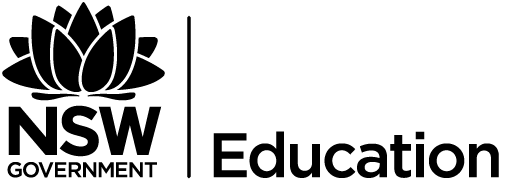 Texts and Human Experience. Lucy Walker, Waste LandContextIn this unit, students have explored a range of texts with challenges to cultural assumptions. The representations of human experience they have encountered will have had an impact on their views of the world and their personal understandings. Through their interactions with texts, their ideas about poverty, art, social justice and human worth will have been challenged, confirmed, re-defined or synthesised.This task gives students the opportunity to explore their new understandings of the human experience discursively. They may write formally or informally, seriously or humorously. Central to their purpose is the discussion of their new understanding of the human experience.OutcomesEN12-5 thinks imaginatively, creatively, interpretively, analytically and discerningly to respond to and compose texts that include considered and detailed information, ideas and argumentsEN12-6 investigates and explains the relationships between textsEN12-7 explains and evaluates the diverse ways texts can represent personal and public worldsEN12-8 explains and assesses cultural assumptions in texts and their effects on meaningValues and attitudesthe personal enrichment to be gained from a love of English, literature and learningthe power of language to explore and express views of themselves as well as the social, cultural, ethical, moral, spiritual and aesthetic dimensions of human experiencesKnowledge and understandingThrough responding to and composing a wide range of texts and through the close study of texts, students will develop knowledge, understanding and skills in order to:communicate through speaking, listening, reading, writing, viewing and representinguse language to shape and make meaning according to purpose, audience and contextthink in ways that are imaginative, creative, interpretive and criticalexpress themselves and their relationships with others and their worldlearn and reflect on their learning through their study of English.Learning across the curriculumGeneral capabilitiesCritical and creative thinkingEthical understandingPersonal and social capabilityOther areas of learningDifference and diversityTaskYou will be required to compose an extended response to the following question on (insert date here). Please ensure you are following the task instructions for the course you are enrolled in.Task instructionsWrite an extended discursive response of approximately 800 words that explores your understanding of texts and human experiences. Discuss how ‘Waste Land’ and other texts you have experienced have influenced your understanding of the relationship between individual and collective experiences.You may write formally or informally, seriously or humorously.In your response, make sure you refer to a related text of your choosing that you have not studied in class.Marking guidelines and rubricAssessment typeMarking rubricStageDiscursive writing206Marking criteriaMarksExpresses deep understanding of complex ideas about human experiences, individual and collective, represented in textsSkilfully synthesises information in a sophisticated discursive responseSkilfully applies understanding of ideas and language in the creation of a discerning responseComposes a sustained response using language appropriate to audience, purpose and contextA17-20Expresses thoughtful understanding of ideas about human experiences, individual and collective, represented in textsEffectively synthesises complex information in a clear discursive responseEffectively applies understanding of ideas and language in the creation of a thoughtful responseComposes a well-developed response using language appropriate to audience, purpose and contextB13-16Expresses some understanding of ideas about human experiences, individual and collective, represented in textsIncorporates complex information in a complete discursive responseSystematically applies understanding of ideas and language in the creation of a structured responseComposes a complete response using language appropriate to audience, purpose and contextC9-12Expresses limited understanding of ideas about human experiences, individual and/or collective, represented in textsIncorporates some relevant information in a discursive responseApplies understanding of ideas and language in an attempt to create a responseComposes a response with some evidence of control of language and formD5-8Writes a response with some features of a discursive article or essay Describes aspects of the text/sAttempts to compose a response with elementary control of language and formE1-4•	Non-serious attempt0